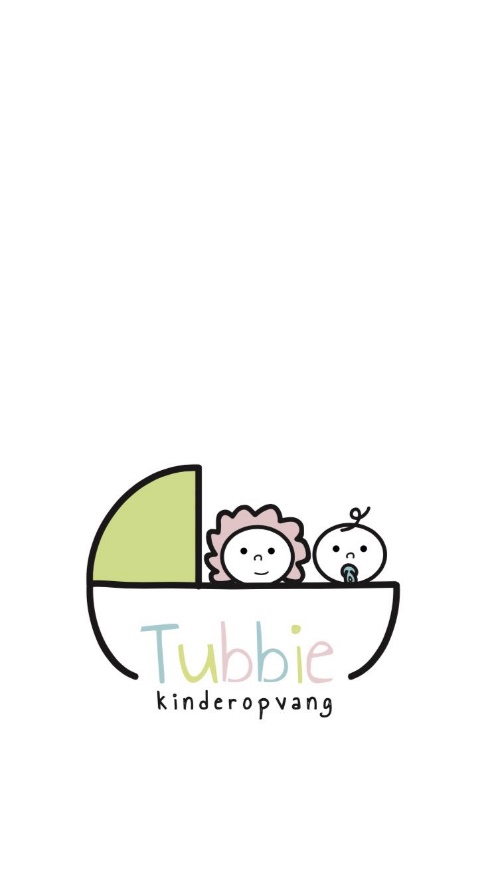 De prijzen die we hanteren zijn inclusief voeding, luiers etc. U betaalt geen inschrijfkosten.Indien u werkt of studeert heeft u recht op Kinderopvangtoeslag. Op de website van de Belastingdienst vindt u meer informatie. Via deze website kunt u een proefberekening van uw netto kinderopvangkosten maken en u kunt Kinderopvangtoeslag aanvragen en/of wijzigen.Soort contractKosten per uur52 wekenHele dagopvangFlexibele dagopvang €8,02€8,6748 wekenHele dagopvangFlexibele dagopvang €8,24€8,9440 wekenHele dagopvang Flexibele dagopvang €8,46€9,16